Guldstadens boxningsklubb vill genom detta dokument betona vikten av att följa hjärntrappans stege vid en eventuell hjärnskakning. Hjärnskakning kan visas genom olika symtom, exempel visas nedan. 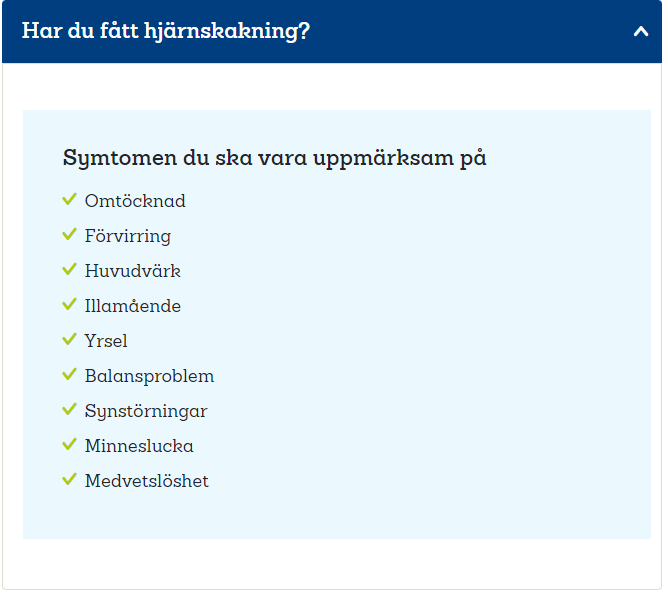 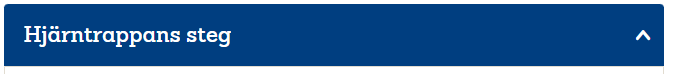 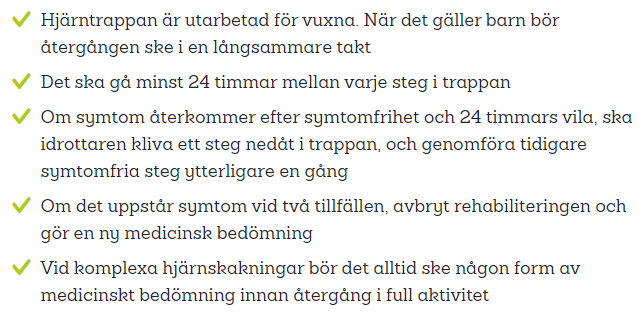 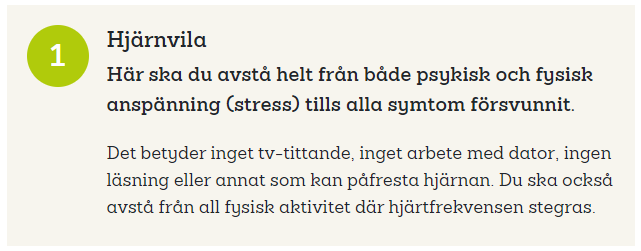 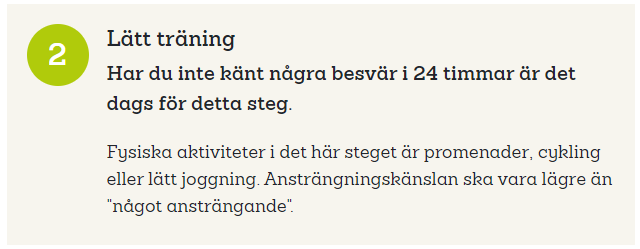 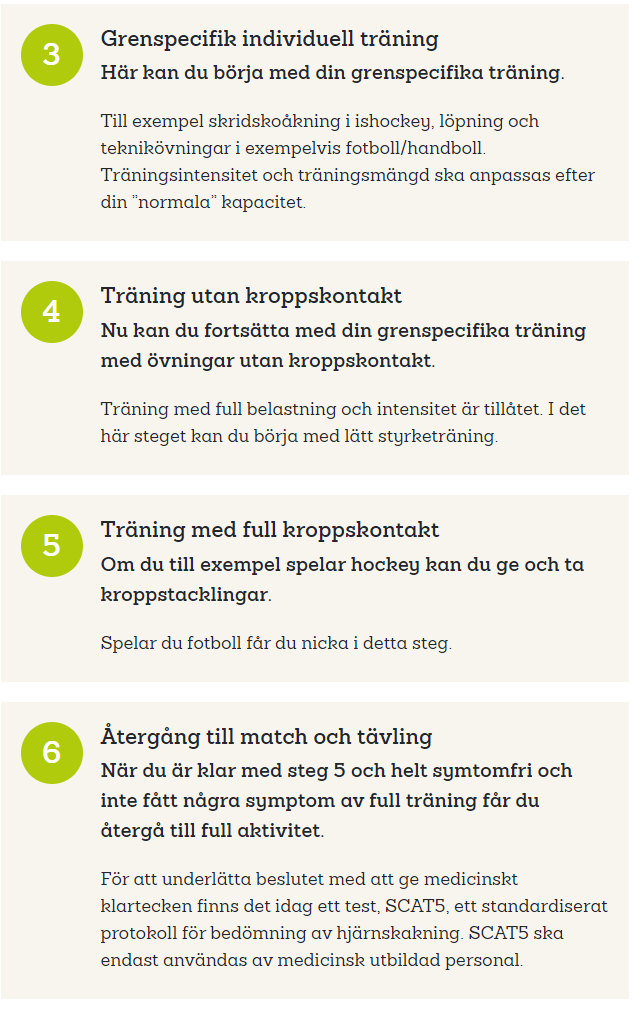 